C. V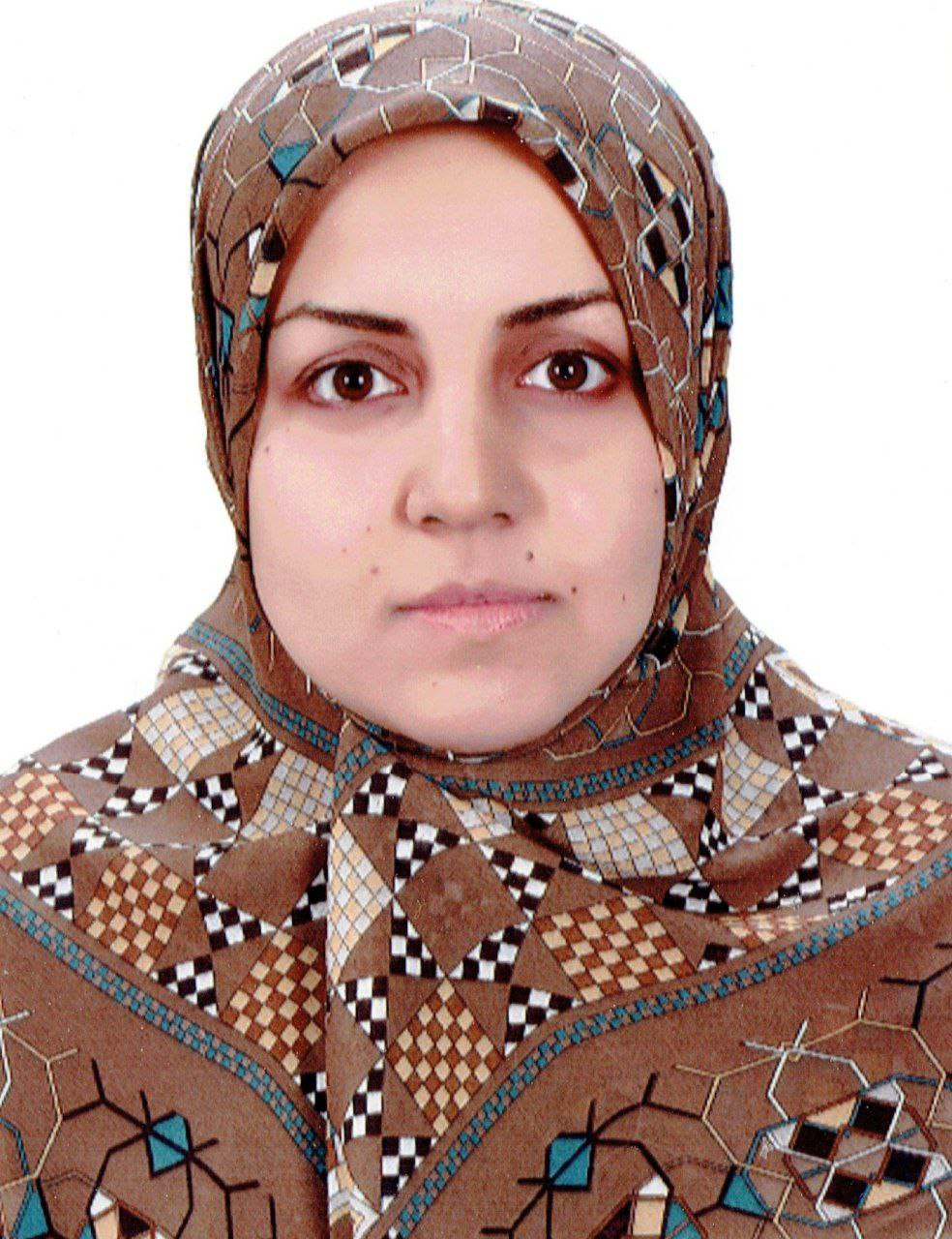 Name:  hulal saleh sahib Date of Birth: 24/12/1980Religion: muslimMartial statues: marriedSpecialization: medicine / pediatricsScientific Degree:  professorWork Address: college of dentistryE-mail: hulal.sahib@qu.edu.iqScientific Certification:Courses Which You Teach:Conferences which you  participated:ResearchesELISA test for toxoplasmosis on cord blood of newborns at AL-Najaf province-2012 The impacts of maternal diabetes on newborns admitted to NICU of maternity and children teaching hospital in Al-Diwaniya city Determinants of outcome in newborn with HIE at AL-Diwaniya maternity and children teaching hospitalRisk factors of perinatal asphyxia; a study at Al-DIWANIYA maternity and children teaching hospitalSalmonella hepatitis as a typical presentation of typhoid fever, its impacts and prognosisAdenoid hypertrophy among school aged Iraqi children, the effects of severity and duration on its co-morbiditiesNutritional status among children with congenital heart disease at al-Diwaniya provinceAntimicrobial resistance modes in children with pyelonephritis at AL-Diwaniya city, IraqThe burden of obesity on children health, its impact and complication DateCollegeUniversityDegree science2004Medical college   AL-Qadissyah universityM.B.CH.B.2012AL-Kufa medical collegeAL-Kufa universityF.I.B.M.S pediatrics DateScientific TitleNo.2012Lecturer2016Ass.Prof2022ProfYearSubjectDepartment No.2012-2017pediatricsPediatrics2018-nowembryologyConservative therapyType of ParticipationPlaceYearConferences TitleNo. 
( بحث / بوستر حضور)lecturer     College of medicine2018The first international scientific conference for medical sciences1AttendanceDubai20183rd convention of the importance of herbal medicines and dietary supplements2     lecturerCollege of medicine2019The second international scientific conference for medical sciences3AttendanceThi qar university2020  First international virtual medical conference4attendanceAl-qadissyah university2020First international virtual scientific   conferenc5